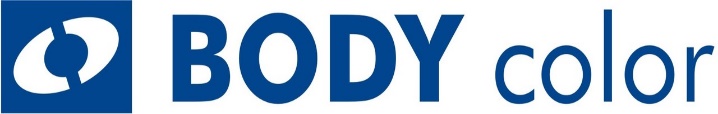 BODY Fill 300 3:1 2K základový plničCharakteristika: dvojzložkový, akrylátový základový plnič na špičkovej úrovni. Má vynikajúcu priľnavosť, je ľahko brúsiteľný, hodí sa pod všetky emaily, predovšetkým po akryláty a metalízy. Nanáša sa striekacou pištoľou /priemer trysky 1,5 – 1,8mm/, v jednej až dvoch vrstvách. Môže sa aplikovať i na starý ale prebrúsený lak, ale i na tvrdé PVC a ABS povrchy. Tuží sa v pomere 3:1, riedi sa podľa potreby do 15% riedidlom acryl thinner. Je možné použiť tužidlo a riedidlo spomalujúce alebo zrýchlujúce proces schnutia.Informácia o výrobkuObch. referencie pre objednávku: Skladovteľnosť: 24 mesiacovSpôsob aplikácie: striekacou pištoľou 1,5 – 1,8mmRiedenie: acryl thinner fast / slow, doporučené riedenie do 10 – 15%Tužidlo: H725, 720 normal, 722 fast, max. objemový pomer tuženia 33%Doba schnutia: 4hod / 23°C, 20 – 30 min / 60°C, IR 8 – 12minLikvidácia odpadu: odložte na miesto určené k ukladaniu odpadu !Použitie:K prevedeniu základných a súčasne podkladových a plniacich náterov pod všetky druhy emailu ako po zaschnutí a prebrúsení, tak i systémom ,,NONSTOP´´ za mokra.Príklad náterového postupuA / príprava podkladu: Zvyšné nerovnosti vyrovnať napr.: BODY striekacím tmelom, obrúsiť papierom P120 – 150, odmastiť, eventuálne použiť správkový tmel jemný P1980 1K fine filler.B / Aplikácia výrobku: Potrebné množstvo základového plniča zmiešať v pomere 3:1 s tužidlom, dobre premiešať, podľa potreby zriediť 740 acryl normal. Výdatnosť je 1,5kg BODY 3:1 + 0,5kg BODY tužidla na stredný automobil. Je možné ho tónovať pridaním do 10% akrylátového emailu – zlepší sa priľnavosť! Nastriekať 1 – 2 vrstvy základového plniča.C / Následná operácia: Po 2 – 3 hodinách schnutia, podľa nariedenia a hrúbky vrstiev brúsiť pod vodou papierom č. 600 – 1000 alebo za sucha P320 – 400. Opäť dôkladne odmastiť! Možnosť ,,za mokra´´ prelakovať akrylátovými emaily – vyžaduje to však skúsenosti a musí byť výbornú zliatosť.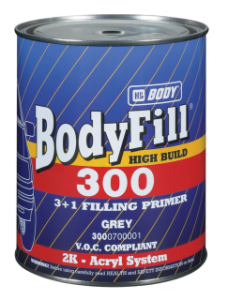 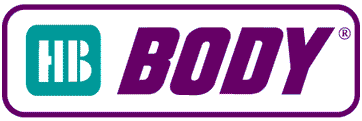 3000x00001Šedá, čierna, biela, červená1L        63000700003Šedá3L      33000700006Šedá15      1